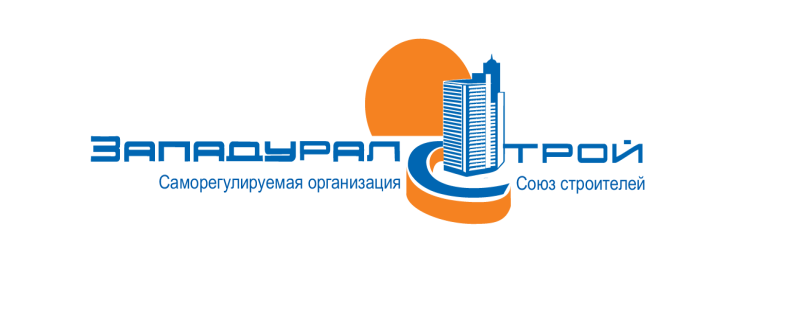 Утверждено Решением Общего собранияСРО СС «Западуралстрой»Протокол № 55 от 26.03.2020г.Председатель собрания____________В.П. СуетинПОЛОЖЕНИЕО МЕРАХ ДИСЦИПЛИНАРНОГО ВОЗДЕЙСТВИЯг. Пермь, 2020г.1 ОБЩИЕ ПОЛОЖЕНИЯНастоящее Положение разработано в соответствии с Градостроительным кодексом Российской Федерации, Федеральным законом от 01.12.2007 № 315-ФЗ «О саморегулируемых организациях», Уставом Саморегулируемой организации Союза строителей «Западуралстрой» (далее – СРО СС «Западуралстрой» или Союз), внутренними документами СРО СС «Западуралстрой».Настоящее Положение устанавливает систему мер дисциплинарного воздействия в отношении членов саморегулируемой организации за нарушение требований законодательства Российской Федерации о градостроительной деятельности, требований технических регламентов, обязательных требований, стандартов, внутренних документов Союза (далее – обязательные требования) и определяет органы, уполномоченные на их применение, основания и правила применения указанных мер, а также порядок рассмотрения дел о применении к членам саморегулируемой организации мер дисциплинарного воздействия.Настоящее Положение не регулирует рассмотрение споров, вытекающих из гражданских правоотношений.Под дисциплинарной ответственностью члена СРО СС «Западуралстрой» в настоящем Положении понимается обязанность члена саморегулируемой организации понести предусмотренные меры дисциплинарного воздействия за совершённые дисциплинарные правонарушения. Принципы применения мер дисциплинарного воздействия:публичность (открытость) применения мер дисциплинарного воздействия;равенство членов саморегулируемой организации при применении мер дисциплинарного воздействия;обязательность соблюдения установленной процедуры при применении мер дисциплинарного воздействия;применение мер дисциплинарного воздействия только в случае установления вины члена саморегулируемой организации в нарушении обязательных требований;соответствие применяемой меры дисциплинарного воздействия тяжести (степени) допущенного нарушения;обязанность по устранению допущенных нарушений и их последствий вне зависимости от применения мер дисциплинарного воздействия.За одно дисциплинарное правонарушение (действие или бездействие члена СРО СС «Западуралстрой», выразившееся в виде нарушения обязательных требований) в отношении члена СРО может быть применен только один вид мер дисциплинарного воздействия.Применение мер дисциплинарного воздействия не имеет своей целью нанесение вреда деловой репутации членам саморегулируемой организации, допустившим нарушения.2 ТЕРМИНЫ И ОПРЕДЕЛЕНИЯДля целей настоящего Положения используются следующие основные термины и определения:дисциплинарное производство – комплекс взаимосвязанных действий, осуществляемых органами саморегулируемой организации, по рассмотрению материалов по выявленным фактам нарушений обязательных требований, совершенных членами саморегулируемой организации, и применению к такому члену саморегулируемой организации мер дисциплинарного воздействия;дисциплинарная комиссия - специализированный орган саморегулируемой организации по рассмотрению дел о применении в отношении членов саморегулируемой организации мер дисциплинарного воздействия,  орган, создаваемый в обязательном порядке Президиумом СРО СС «Западуралстрой» и осуществляющий рассмотрение дел о применении в отношении членов саморегулируемой организации мер дисциплинарного воздействия, предусмотренных настоящим Положением;жалоба – представленное в саморегулируемую организацию письменное обращение физического или юридического лица о защите его нарушенных прав, свобод или законных интересов, содержащее указание на действия (бездействие) члена саморегулируемой организации, нарушающие обязательные требования;исполнительный орган – генеральный директор СРО СС «Западуралстрой»;контрольная комиссия - специализированный орган саморегулируемой организации по контролю деятельности членов саморегулируемой организации, орган, осуществляющий контроль соблюдения членами саморегулируемой организации обязательных требований в соответствии с внутренними документами СРО;мера дисциплинарного воздействия – вид правового принуждения в отношении члена СРО по устранению нарушений обязательных требований, правил и стандартов саморегулируемой организации.3 ПОЛНОМОЧИЯ ОРГАНОВ СРО СС «ЗАПАДУРАЛСТРОЙ» ПО ПРИМЕНЕНИЮ МЕР ДИСЦИПЛИНАРНОГО ВОЗДЕЙСТВИЯЗа нарушение обязательных требований к члену саморегулируемой организации могут применяться следующие меры дисциплинарного воздействия:предписание об обязательном устранении членом саморегулируемой организации выявленных нарушений в установленные сроки;предупреждение члену саморегулируемой организации;приостановление права осуществлять строительство, реконструкцию, капитальный ремонт, снос объектов капитального строительства;рекомендация об исключении лица из членов саморегулируемой организации;исключение из членов саморегулируемой организации.Предписание об обязательном устранении выявленных нарушений.Предписание члену саморегулируемой организации об обязательном устранении членом саморегулируемой организации выявленных нарушений - мера дисциплинарного воздействия, обязывающая члена саморегулируемой организации произвести в установленные сроки действия, направленные на устранение допущенных нарушений.Предписание выносится с обязательным указанием сроков выполнения указанных в нем мероприятий по устранению выявленных нарушений.Предупреждение.Предупреждение члену саморегулируемой организации - мера дисциплинарного воздействия, обязывающая устранить в установленные сроки нарушение, а также указывающая на возможность применения к члену саморегулируемой организации более строгих мер дисциплинарного воздействия в случае не устранения им допущенных нарушений в установленные сроки.3.3.2 Предупреждение выносится члену саморегулируемой организации также в случаях, когда нарушение не может быть устранимо и является малозначительным, и не может повлечь последствия возмещения вреда (ущерба) из компенсационных фондов саморегулируемой организации.Приостановление права осуществления строительства, реконструкции, капитального ремонта, сноса объектов капитального строительства.Приостановление права осуществления строительства, реконструкции, капитального ремонта, сноса объектов капитального строительства - мера дисциплинарного воздействия, предусматривающая обязанность члена саморегулируемой организации не заключать новых договоров по строительству, реконструкции, капитальному ремонту, сносу объектов капитального строительства до устранения выявленных нарушений и принятия решения о возобновлении права осуществления строительства, реконструкции, капитального ремонта, сноса  объектов капитального строительства.Член саморегулируемой организации имеет право продолжить осуществление строительства, реконструкции, капитального ремонта, сноса объектов капитального строительства только в соответствии с договорами строительного подряда, заключенными до принятия решения о применении меры дисциплинарного воздействия.Не устранение нарушений членом саморегулируемой организации в течение 90 календарных дней после принятия решения о применении меры дисциплинарного воздействия в виде приостановления права осуществлять строительство, реконструкцию, капитальный ремонт, снос объектов капитального строительства, влечет применение меры дисциплинарного воздействия в виде исключения из членов саморегулируемой организации.Данная мера применяется случае не внесения взноса в компенсационный фонд обеспечения договорных обязательств в соответствии с совокупным размером стоимости заключенных контрактов, превышающим уровень ответственности, в пятидневный срок с даты получения от СРО СС «Западуралстрой» предупреждения о превышении установленного п.13 ст. 55.16 Градостроительного кодекса уровня ответственности и о необходимости увеличения размера внесённого таким членом взноса в компенсационный фонд договорных обязательств.В случае не внесения взноса в компенсационный фонд обеспечения договорных обязательств в соответствии с совокупным размером стоимости заключенных контрактов, превышающим уровень ответственности, Союз вправе обратиться в арбитражный суд с требованием о взыскании указанной суммы.Член СРО СС «Западуралстрой» имеет право продолжить исполнение контракта или договоров, заключенных до принятия решения о применении данной меры дисциплинарного воздействия.Рекомендация об исключении лица из членов саморегулируемой организации.Рекомендация об исключении лица из членов саморегулируемой организации - мера дисциплинарного воздействия, предшествующая применению саморегулируемой организацией меры дисциплинарного воздействия в виде исключения из членов саморегулируемой организации и предоставляющая последний короткий срок члену саморегулируемой организации для исправления выявленных нарушений.Применяется саморегулируемой организацией в случае неоднократного неисполнения членом саморегулируемой организации примененных мер дисциплинарного воздействия в виде предписаний об устранении выявленных недостатков в указанный период, в результате которых было приостановлено право осуществления строительства, реконструкции, капитального ремонта, сноса объектов капитального строительства, а также в случаях неоднократной неуплаты и/или несвоевременной уплаты в течение одного календарного года членских и целевых взносов.Применяется саморегулируемой организацией в случае однократного нарушения обязательных требований, следствием которых стало возмещение вреда из компенсационного фонда саморегулируемой организации.Исключение из членов саморегулируемой организации.Исключение из членов саморегулируемой организации - крайняя мера дисциплинарного воздействия, применение которой влечет за собой прекращение членства в саморегулируемой организации.Применяется саморегулируемой организацией в случаях, когда иные меры дисциплинарного воздействия не подействовали либо, минуя их при явных нарушениях условий членства.4 ОРГАНЫ САМОРЕГУЛИРУЕМОЙ ОРГАНИЗАЦИИ, УПОЛНОМОЧЕННЫЕ НА ПРИМЕНЕНИЕ МЕР ДИСЦИПЛИНАРНОГО ВОЗДЕЙСТВИЯ Органами саморегулируемой организации, уполномоченными принимать решения о применении предусмотренных настоящим Положением мер дисциплинарного воздействия к членам саморегулируемой организации, являются:Дисциплинарная комиссия;Президиум;Общее собрание членов СРО.Дисциплинарная комиссия применяет в отношении членов саморегулируемой организации меры дисциплинарного воздействия, установленные п.п. 1) – 4) п. 3.1 настоящего Положения самостоятельно, либо готовит представление о применении мер дисциплинарного воздействия в отношении членов Союза Президиуму и/или Общему собранию членов Союза.Президиум применяет в отношении членов саморегулируемой организации меру дисциплинарного воздействия, установленную п.п 5) п. 3.1 настоящего Положения и иные меры дисциплинарного воздействия на основании представления Дисциплинарной комиссии, а также вправе принять решение об отмене в отношении членов саморегулируемой организации мер дисциплинарного воздействия, предусмотренных п.п. 3) – 4) п. 3.1 настоящего Положения, или о продлении срока исполнения предписания без дополнительного представления Дисциплинарной комиссии.Общее собрание вправе принять решение об отказе в применении к члену саморегулируемой организации меры дисциплинарного воздействия, предусмотренной п.п. 5) п. 3.1 настоящего Положения и применить любую из установленных п.п. 1) – 5) п. 3.1 мер дисциплинарного воздействия к членам Союза.5  ПОРЯДОК РАССМОТРЕНИЯ ДЕЛ О ПРИМЕНЕНИИИ В ОТНОШЕНИИ ЧЛЕНОВ САМОРЕГУЛИРУЕМОЙ ОРГАНИЗАЦИИ МЕР ДИСЦИПЛИНАРНОГО ВОЗДЕЙСТВИЯРассмотрение дел о применении в отношении членов саморегулируемой организации мер дисциплинарного воздействия проводится на заседании соответствующего органа СРО.Заседания проводятся по мере необходимости при поступлении материалов, являющихся основанием для рассмотрения дел о применении в отношении членов саморегулируемой организации мер дисциплинарного воздействия.Акты проверок, проведенных саморегулируемой организацией, в которых выявлены нарушения обязательных требований, являются основанием для рассмотрения дел о применении в отношении членов саморегулируемой организации мер дисциплинарного воздействия.К актам проверок также прилагаются жалобы и обращения, на основании которых проводилась проверка, заключения Контрольной комиссии о несоответствии условиям членства, представления Дисциплинарной комиссии Союза.На основании поступивших материалов Председатель такого органа принимает решение о проведении заседания о рассмотрении дел о применении в отношении членов саморегулируемой организации мер дисциплинарного воздействия. Указанное решение принимается не позднее трех рабочих дней с даты поступления материалов дисциплинарного производства.В решении о проведении заседания указываются:дата проведения заседания Специализированного органа СРО, которая не может быть позднее десяти календарных дней с даты принятия такого решения Председателем Специализированного органа СРО;перечень документов, составляющих дело о применении в отношении членов саморегулируемой организации мер дисциплинарного воздействия;полное наименование члена саморегулируемой организации, в отношении которого будет рассматриваться дело о применении в отношении членов саморегулируемой организации мер дисциплинарного воздействия, его идентификационный номер налогоплательщика.В день принятия решения о проведении заседания указанное решение направляется всем членам органа СРО, рассматривающим  дело о применении в отношении членов саморегулируемой организации мер дисциплинарного воздействия, члену саморегулируемой организации в отношении которого будет рассматриваться дело, лицу направившему жалобу или обращение (в случае наличия в деле жалобы или обращения), Контрольной комиссии (специализированного органа СРО по контролю за деятельностью членов саморегулируемой организации).Уведомление члена саморегулируемой организации о дисциплинарном производстве в отношении него производится работниками Союза. Надлежащим уведомлением является направление члену саморегулируемой организации по средствам электронной почты, личного кабинета, почтового, факсового, нарочного извещения о времени и месте заседания с подтверждением отправки. Уведомление направляется по реквизитам, которые были предоставлены членом СРО или по сведениям о члене СРО, опубликованным на официальных сайтах государственных органов Российской Федерации и органов местного самоуправления. Ответственность за неполучение уведомления по указанным реквизитам несет член саморегулируемой организации.При неявке на заседание лица, жалоба (заявление, обращение) которого послужили основанием для проведения контрольных мероприятий, а равно члена саморегулируемой организации, в отношении которого применяется мера дисциплинарного воздействия, извещенных о времени и месте проведения заседания, орган СРО вправе рассмотреть дело в их отсутствие.При рассмотрении дела орган СРО СС «Западуралстрой», должен непосредственно исследовать имеющиеся доказательства по делу, заслушать объяснения лиц, участвующих в деле, а также огласить объяснения, показания, заключения, представленные в письменной форме.По решению органа СРО СС «Западуралстрой», выносимому по ходатайству лица, в отношении которого применяется мера дисциплинарного воздействия, либо по собственной инициативе при необходимости представления дополнительных доказательств, вызова свидетелей, проведения экспертизы, совершения иных действий, необходимых для полного и всестороннего рассмотрения дела, рассмотрение дела о нарушении может быть отложено, на срок, не превышающий 10 (Десять) календарных дней.В случае если для установления обстоятельств, имеющих значение при рассмотрении дела, необходимо проведение исследования, требующего специальных знаний, орган СРО СС «Западуралстрой», по ходатайству участника дисциплинарного производства вправе назначить экспертизу. Участие экспертов оплачивается участником производства по делу о применении мер дисциплинарного воздействия, по инициативе которого указанные эксперты приглашены.Орган СРО СС «Западуралстрой», прекращает дисциплинарное производство при выявлении следующих обстоятельств:ликвидация юридического лица или смерть индивидуального предпринимателя, в отношении которых возбуждено дело о применении мер дисциплинарного воздействия;подача лицом, в отношении которого возбуждено дело о применении мер дисциплинарного воздействия, заявления о добровольном выходе из состава членов саморегулируемой организации;установление отсутствия события или состава нарушения обязательных требований.Орган СРО СС «Западуралстрой», выносит решение на основе имеющихся материалов дела и представленных сторонами доказательств.По итогам заседания орган СРО СС «Западуралстрой», выносит одно из следующих мотивированных решений:в пределах своей компетенции о применении меры дисциплинарного воздействия к члену саморегулируемой организации;о вынесении представления (ходатайства) Общему собранию саморегулируемой организации или постоянно действующему коллегиальному органу управления и о применении к члену саморегулируемой организации меры дисциплинарного воздействия;об отказе в применении к члену саморегулируемой организации меры дисциплинарного воздействия;о прекращении дисциплинарного производства.Решения органа СРО СС «Западуралстрой», оформляются протоколом соответствующего заседания. Копия решения или выписки из протокола заседания специализированного органа направляется члену саморегулируемой организации, а также лицу, направившему жалобу, по которой принято решение, любым доступным способом.6  ОСНОВАНИЯ ПРИМЕНЕНИЯ МЕР ДИСЦИПЛИНАРНОГО ВОЗДЕЙСТВИЯ И НАЧАЛА ДИСЦИПЛИНАРНОГО ПРОИЗВОДСТВАОснованиями для начала дисциплинарного производства является информация о факте нарушения членом Союза, обязательных требований, полученная в ходе:проведения плановой или внеплановой проверки деятельности члена;рассмотрения жалобы (информации) на действия его члена;проведения государственного контроля (надзора) и уведомления СРО в установленном порядке;получение СРО вступившего в законную силу решения суда или иного органа, имеющего право рассматривать дело о нарушении обязательных требований, которым (решением) установлен факт нарушения.Меры дисциплинарного воздействия применяются в отношении членов СРО в целях прекращения и предупреждения совершения дисциплинарных правонарушений.При применении мер дисциплинарного воздействия в каждом конкретном случае учитываются:характер допущенного членом СРО нарушения обязательных требований;обстоятельства, отягчающие ответственность;обстоятельства, смягчающие ответственность;фактически наступившие последствия нарушения обязательных требований (фактически причиненный вред жизни или здоровью физических лиц, имуществу физических или юридических лиц, государственному или муниципальному имуществу, окружающей среде, жизни или здоровью животных и растений, объектам культурного наследия (памятникам истории и культуры) народов Российской Федерации);потенциальная опасность нарушения обязательных требований (степень риска причинения вреда жизни или здоровью физических лиц, имуществу физических или юридических лиц, государственному или муниципальному имуществу, окружающей среде, жизни или здоровью животных и растений, объектам культурного наследия (памятникам истории и культуры) народов Российской Федерации, при совершении членом СРО аналогичного дисциплинарного нарушения).иные обстоятельства, которые Дисциплинарной комиссией признаны существенными для дела и могут быть приняты во внимание при вынесении решения или рекомендации.Обстоятельствами, смягчающими ответственность, могут быть признаны:добровольное сообщение членом СРО о совершенном им нарушении обязательных требований;добровольное возмещение членом СРО причиненного ущерба или устранение причиненного вреда.иные обстоятельства, признанные Дисциплинарной комиссией, как смягчающие.Обстоятельствами, отягчающими ответственность, могут быть признаны:продолжение совершения длящегося нарушения обязательных требований или повторное совершение однородного нарушения, если за совершение такого нарушения в отношении этого члена СРО уже применялись меры дисциплинарного воздействия, предусмотренные настоящим Положением;нарушение обязательных требований причинило существенный вред СРО, иному члену СРО, другому юридическому или физическому лицу, а также Российской Федерации, субъекту Российской Федерации или муниципальному образованию.Орган СРО СС «Западуралстрой», рассматривающий дело о нарушении членом СРО обязательных требований, в зависимости от характера совершенного нарушения может не признать данное обстоятельство отягчающим.В случае обнаружения СРО факта нарушения его членом требований технических регламентов, проектной документации при выполнении работ в процессе строительства, реконструкции, капитального ремонта, сноса объекта капитального строительства саморегулируемая организация обязана уведомить об этом федеральный орган исполнительной власти, уполномоченный на осуществление государственного строительного надзора.7  ПРАВА ИНДИВИДУАЛЬНОГО ПРЕДПРИНИМАТЕЛЯ ИЛИ ЮРИДИЧЕСКОГО ЛИЦА ПРИ РАССМОТРЕНИИ ДЕЛ О НАРУШЕНИЯХ ИМИ ОБЯЗАТЕЛЬНЫХ ТРЕБОВАНИЙЧлен саморегулируемой организации, в отношении которого рассматривается дело о применении мер дисциплинарного воздействия, лицо подавшее жалобу, в ходе рассмотрения такого дела имеют право:знакомиться с материалами дела, делать выписки из них, снимать копии;представлять доказательства и знакомиться с доказательствами, полученными в ходе мероприятий по контролю;участвовать в исследовании доказательств;делать заявления, давать объяснения органу Союза, по существу рассматриваемых обстоятельств, приводить свои доводы по всем возникающим в ходе рассмотрения дела вопросам;с разрешения руководителя органа Союза, задавать вопросы иным лицам, участвующим в деле. Вопросы, не относящиеся к существу рассматриваемого дела, могут быть сняты руководителем специализированного органа Союза;заявлять ходатайства о назначении экспертизы, вызове свидетелей;обжаловать решения специализированного органа СРО СС «Западуралстрой;пользоваться иными правами, предоставленными им действующим законодательством, Уставом Союза и настоящим Положением.8 ОБЖАЛОВАНИЕ РЕШЕНИЙ О ПРИМЕНЕНИИ МЕР ДИСЦИПЛИНАРНОГО ВОЗДЕЙСТВИЯРешение Дисциплинарной комиссии СРО СС «Западуралстрой», о применении меры дисциплинарного воздействия может быть обжаловано членом саморегулируемой организации, в отношении которого принято указанное решение, в Президиум СРО СС «Западуралстрой», в течение пяти рабочих дней со дня получения копии данного решения.Президиум СРО СС «Западуралстрой», обязан рассмотреть жалобу на решение Дисциплинарной комиссии СРО в срок не позднее, чем 10 (десять) рабочих дней со дня ее поступления в Президиум СРО.Президиум Союза, при рассмотрении жалобы на решение Дисциплинарной комиссии СРО проверяет обоснованность принятого решения и его соответствие законодательству Российской Федерации и внутренним документам Союза.Решение Общего собрания членов Союза и Президиума Союза, о применении меры дисциплинарного воздействия может быть обжаловано членом саморегулируемой организации, в отношении которого принято указанное решение, в арбитражный суд, в порядке и сроки, установленные законодательством Российской Федерации.9  ЗАКЛЮЧИТЕЛЬНЫЕ ПОЛОЖЕНИЯПоложение в настоящей редакции вступает в силу через 10 (Десять) дней со дня его утверждения Общим собранием членов СРО СС «Западуралстрой».